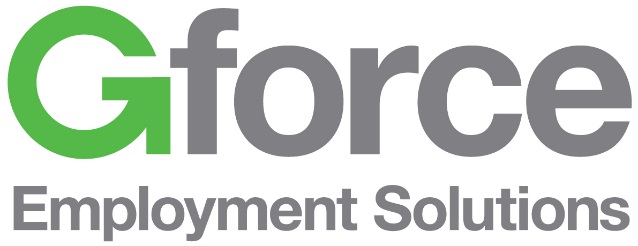 Certificate III Health Services Assistance School-Based Traineeship2022 - Training and work:Wednesday 1:30 to 5.00 7 hours paid work placement on day/s allocated by schoolCompulsory School holiday training dates:January:	17th to 21st – 2 days – time and dates to be confirmedFirst Monday of each term break 9-3.30Location: 	The Gordon City Campus, Fenwick StreetEnrolment Fees:  $450 TBC – flat fee no concessionWhat’s next?Advised if successful including the schoolReturn acceptance letterMay be required to attend interview with potential placement hostApply for Police Check/possibly Working with Children Check 	(cost will be reimbursed)Sign up and induction  Work inductionEnquires: Tracey Fulmer – 0419 539 270 – tfulmer@gforce.org.au